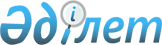 О внесении изменений в решение маслихата от 28 декабря 2023 года № 106 "О бюджетах сел и сельских округов Карасуского района на 2024-2026 годы"Решение маслихата Карасуского района Костанайской области от 6 марта 2024 года № 118
      Карасуский районный маслихат РЕШИЛ:
      1. Внести в решение Карасуского районного маслихата "О бюджетах сел и сельских округов Карасуского района на 2024-2026 годы" от 28 декабря 2023 года № 106 следующие изменения:
      пункт 1 указанного решения изложить в новой редакции:
      "1. Утвердить бюджет Айдарлинского сельского округа на 2024-2026 годы согласно приложениям 1, 2 и 3 к настоящему решению соответственно, в том числе на 2024 год в следующих объемах:
      1) доходы – 32 544,0 тысячи тенге, в том числе по:
      налоговым поступлениям – 12 806,0 тысяч тенге;
      неналоговым поступлениям – 148,0 тыс. тенге;
      поступлениям от продажи основного капитала – 0,0 тенге;
      поступлениям трансфертов – 19 590,0 тысяч тенге;
      2) затраты – 40 826,2 тысяч тенге;
      3) чистое бюджетное кредитование – 0,0 тенге, в том числе:
      бюджетные кредиты – 0,0 тенге;
      погашение бюджетных кредитов – 0,0 тенге;
      4) сальдо по операциям с финансовыми активами – 0,0 тенге;
      5) дефицит (профицит) бюджета – - 8282,2 тысячи тенге;
      6) финансирование дефицита (использование профицита) бюджета – 8282,2 тысячи тенге.";
      пункт 3 указанного решения изложить в новой редакции:
      "3. Утвердить бюджет села Жалгыскан на 2024-2026 годы согласно приложениям 4, 5 и 6 к настоящему решению соответственно, в том числе на 2024 год в следующих объемах:
      1) доходы – 30 201,0 тысяча тенге, в том числе по:
      налоговым поступлениям – 5 223,0 тысячи тенге;
      неналоговым поступлениям – 0,0 тенге;
      поступлениям от продажи основного капитала – 0,0 тенге;
      поступлениям трансфертов – 24 978,0 тысяч тенге;
      2) затраты – 30 574,5 тысячи тенге;
      3) чистое бюджетное кредитование – 0,0 тенге, в том числе:
      бюджетные кредиты – 0,0 тенге;
      погашение бюджетных кредитов – 0,0 тенге;
      4) сальдо по операциям с финансовыми активами – 0,0 тенге;
      5) дефицит (профицит) бюджета – - 373,5 тысячи тенге;
      6) финансирование дефицита (использование профицита) бюджета – 373,5 тысячи тенге.";
      пункт 5 указанного решения изложить в новой редакции:
      "5. Утвердить бюджет Жамбылского сельского округа на 2024-2026 годы согласно приложениям 7, 8 и 9 к настоящему решению соответственно, в том числе на 2024 год в следующих объемах:
      1) доходы – 307 668,0 тысяч тенге, в том числе по:
      налоговым поступлениям – 24 628,0 тысяч тенге;
      неналоговым поступлениям – 0,0 тенге;
      поступлениям от продажи основного капитала – 0,0 тенге;
      поступлениям трансфертов – 283 040,0 тысяч тенге;
      2) затраты – 321 960,4 тысяч тенге;
      3) чистое бюджетное кредитование – 0,0 тенге, в том числе:
      бюджетные кредиты – 0,0 тенге;
      погашение бюджетных кредитов – 0,0 тенге;
      4) сальдо по операциям с финансовыми активами – 0,0 тенге;
      5) дефицит (профицит) бюджета – - 14 292,4 тысячи тенге;
      6) финансирование дефицита (использование профицита) бюджета – 14 292,4 тысячи тенге.";
      пункт 7 указанного решения изложить в новой редакции:
      "7. Утвердить бюджет Ильичевского сельского округа на 2024-2026 годы согласно приложениям 10, 11 и 12 к настоящему решению соответственно, в том числе на 2024 год в следующих объемах:
      1) доходы – 153 639,7 тысяч тенге, в том числе по:
      налоговым поступлениям – 8 713,0 тысяч тенге;
      неналоговым поступлениям – 0,0 тенге;
      поступлениям от продажи основного капитала – 0,0 тенге;
      поступлениям трансфертов – 144 926,7 тысяч тенге;
      2) затраты – 158 695,6 тысяч тенге;
      3) чистое бюджетное кредитование – 0,0 тенге, в том числе:
      бюджетные кредиты – 0,0 тенге;
      погашение бюджетных кредитов – 0,0 тенге;
      4) сальдо по операциям с финансовыми активами – 0,0 тенге;
      5) дефицит (профицит) бюджета – - 5055,9 тысяч тенге;
      6) финансирование дефицита (использование профицита) бюджета – 5055,9 тысяч тенге.";
      пункт 9 указанного решения изложить в новой редакции:
      "9. Утвердить бюджет Карамырзинского сельского округа на 2024-2026 годы согласно приложениям 13, 14 и 15 к настоящему решению соответственно, в том числе на 2024 год в следующих объемах:
      1) доходы – 139 304,0 тысяч тенге, в том числе по:
      налоговым поступлениям – 7 326,0 тысяч тенге;
      неналоговым поступлениям – 0,0 тенге;
      поступлениям от продажи основного капитала – 0,0 тенге;
      поступлениям трансфертов – 131 978,0 тысячи тенге;
      2) затраты – 143 103,5 тысяч тенге;
      3) чистое бюджетное кредитование – 0,0 тенге, в том числе:
      бюджетные кредиты – 0,0 тенге;
      погашение бюджетных кредитов – 0,0 тенге;
      4) сальдо по операциям с финансовыми активами – 0,0 тенге;
      5) дефицит (профицит) бюджета – - 3 799,5 тысяч тенге;
      6) финансирование дефицита (использование профицита) бюджета – 3 799,5 тысяч тенге.";
      пункт 11 указанного решения изложить в новой редакции:
      "11. Утвердить бюджет Карасуского сельского округа на 2024-2026 годы согласно приложениям 16, 17 и 18 к настоящему решению соответственно, в том числе на 2024 год в следующих объемах:
      1) доходы – 313 491,0 тысяча тенге, в том числе по:
      налоговым поступлениям – 76 674,0 тысячи тенге;
      неналоговым поступлениям – 373,0 тысячи тенге;
      поступлениям от продажи основного капитала – 358,0 тысяч тенге;
      поступлениям трансфертов – 236 086,0 тысяч тенге;
      2) затраты – 334 316,8 тысяч тенге;
      3) чистое бюджетное кредитование – 0,0 тенге, в том числе:
      бюджетные кредиты – 0,0 тенге;
      погашение бюджетных кредитов – 0,0 тенге;
      4) сальдо по операциям с финансовыми активами – 0,0 тенге;
      5) дефицит (профицит) бюджета – - 20 825,8 тысяч тенге;
      6) финансирование дефицита (использование профицита) бюджета – 20 825,0 тысяч тенге.";
      пункт 13 указанного решения изложить в новой редакции:
      "13. Утвердить бюджет Койбагарского сельского округа на 2024-2026 годы согласно приложениям 19, 20 и 21 к настоящему решению соответственно, в том числе на 2024 год в следующих объемах:
      1) доходы – 87 471,0 тысяч тенге, в том числе по:
      налоговым поступлениям – 9 873,0 тысяч тенге;
      неналоговым поступлениям – 387,0 тысяч тенге;
      поступлениям от продажи основного капитала – 0,0 тенге;
      поступлениям трансфертов – 77 211,0 тысяча тенге;
      2) затраты – 89 712,7 тысячи тенге;
      3) чистое бюджетное кредитование – 0,0 тенге, в том числе:
      бюджетные кредиты – 0,0 тенге;
      погашение бюджетных кредитов – 0,0 тенге;
      4) сальдо по операциям с финансовыми активами – 0,0 тенге;
      5) дефицит (профицит) бюджета – - 2 241,7 тысяча тенге;
      6) финансирование дефицита (использование профицита) бюджета – 2 241,7 тысяча тенге.";
      пункт 15 указанного решения изложить в новой редакции:
      "15. Утвердить бюджет Люблинского сельского округа на 2024-2026 годы согласно приложениям 22, 23 и 24 к настоящему решению соответственно, в том числе на 2024 год в следующих объемах:
      1) доходы – 185 926,2 тысяч тенге, в том числе по:
      налоговым поступлениям – 11 074,0 тысяч тенге;
      неналоговым поступлениям – 0,0 тенге;
      поступлениям от продажи основного капитала – 0,0 тенге;
      поступлениям трансфертов – 174 852,2 тысячи тенге;
      2) затраты – 191 141,3 тысяча тенге;
      3) чистое бюджетное кредитование – 0,0 тенге, в том числе:
      бюджетные кредиты – 0,0 тенге;
      погашение бюджетных кредитов – 0,0 тенге;
      4) сальдо по операциям с финансовыми активами – 0,0 тенге;
      5) дефицит (профицит) бюджета – - 5 215,1 тысяч тенге;
      6) финансирование дефицита (использование профицита) бюджета – 5 215,1 тысяч тенге.";
      пункт 17 указанного решения изложить в новой редакции:
      "17. Утвердить бюджет села Новопавловка на 2024-2026 годы согласно приложениям 25, 26 и 27 к настоящему решению соответственно, в том числе на 2024 год в следующих объемах:
      1) доходы – 193 690,9 тысяч тенге, в том числе по:
      налоговым поступлениям – 2 470,0 тысяч тенге;
      неналоговым поступлениям – 51,0 тысяча тенге;
      поступлениям от продажи основного капитала – 0,0 тенге;
      поступлениям трансфертов – 191 169,9 тысяч тенге;
      2) затраты – 194 164,3 тысячи тенге;
      3) чистое бюджетное кредитование – 0,0 тенге, в том числе:
      бюджетные кредиты – 0,0 тенге;
      погашение бюджетных кредитов – 0,0 тенге;
      4) сальдо по операциям с финансовыми активами – 0,0 тенге;
      5) дефицит (профицит) бюджета – - 473,4 тысячи тенге;
      6) финансирование дефицита (использование профицита) бюджета – 473,4 тысячи тенге.";
      пункт 19 указанного решения изложить в новой редакции:
      "19. Утвердить бюджет Октябрьского сельского округа на 2024-2026 годы согласно приложениям 28, 29 и 30 к настоящему решению соответственно, в том числе на 2024 год в следующих объемах:
      1) доходы – 73 636,0 тысяч тенге, в том числе по:
      налоговым поступлениям – 40 474,0 тысячи тенге;
      неналоговым поступлениям – 842,0 тысячи тенге;
      поступлениям от продажи основного капитала – 0,0 тенге;
      поступлениям трансфертов – 32 320,0 тысяч тенге;
      2) затраты – 84 789,0 тысяч тенге;
      3) чистое бюджетное кредитование – 0,0 тенге, в том числе:
      бюджетные кредиты – 0,0 тенге;
      погашение бюджетных кредитов – 0,0 тенге;
      4) сальдо по операциям с финансовыми активами – 0,0 тенге;
      5) дефицит (профицит) бюджета – - 11 153,0 тысячи тенге;
      6) финансирование дефицита (использование профицита) бюджета – 11 153,0 тысячи тенге.";
      пункт 21 указанного решения изложить в новой редакции:
      "21. Утвердить бюджет Ушаковского сельского округа на 2024-2026 годы согласно приложениям 31, 32 и 33 к настоящему решению соответственно, в том числе на 2024 год в следующих объемах:
      1) доходы – 27 019,0 тысяч тенге, в том числе по:
      налоговым поступлениям – 9 736,0 тысяч тенге;
      неналоговым поступлениям – 0,0 тенге;
      поступлениям от продажи основного капитала – 0,0 тенге;
      поступлениям трансфертов – 17 283,0 тысячи тенге;
      2) затраты – 34 635,1 тысяч тенге;
      3) чистое бюджетное кредитование – 0,0 тенге, в том числе:
      бюджетные кредиты – 0,0 тенге;
      погашение бюджетных кредитов – 0,0 тенге;
      4) сальдо по операциям с финансовыми активами – 0,0 тенге;
      5) дефицит (профицит) бюджета – - 7616,1 тысяч тенге;
      6) финансирование дефицита (использование профицита) бюджета – 7 616,1 тысяч тенге.";
      пункт 23 указанного решения изложить в новой редакции:
      "23. Утвердить бюджет Челгашинского сельского округа на 2024-2026 годы согласно приложениям 34, 35 и 36 к настоящему решению соответственно, в том числе на 2024 год в следующих объемах:
      1) доходы – 152 681,0 тысяча тенге, в том числе по:
      налоговым поступлениям – 18 463,0 тысячи тенге;
      неналоговым поступлениям – 0,0 тенге;
      поступлениям от продажи основного капитала – 0,0 тенге;
      поступлениям трансфертов – 134 218,0 тысяч тенге;
      2) затраты – 166 453,9 тысячи тенге;
      3) чистое бюджетное кредитование – 0,0 тенге, в том числе:
      бюджетные кредиты – 0,0 тенге;
      погашение бюджетных кредитов – 0,0 тенге;
      4) сальдо по операциям с финансовыми активами – 0,0 тенге;
      5) дефицит (профицит) бюджета – - 13 772,9 тысячи тенге;
      6) финансирование дефицита (использование профицита) бюджета – 13 772,9 тысячи тенге.";
      пункт 25 указанного решения изложить в новой редакции:
      "25. Утвердить бюджет Черняевского сельского округа на 2024-2026 годы согласно приложениям 37, 38 и 39 к настоящему решению соответственно, в том числе на 2024 год в следующих объемах:
      1) доходы – 54 994,0 тысячи тенге, в том числе по:
      налоговым поступлениям – 5 499,0 тысяч тенге;
      неналоговым поступлениям – 0,0 тенге;
      поступлениям от продажи основного капитала – 0,0 тенге;
      поступлениям трансфертов – 49 495,0 тысяч тенге;
      2) затраты – 57 709,1 тысяч тенге;
      3) чистое бюджетное кредитование – 0,0 тенге, в том числе:
      бюджетные кредиты – 0,0 тенге;
      погашение бюджетных кредитов – 0,0 тенге;
      4) сальдо по операциям с финансовыми активами – 0,0 тенге;
      5) дефицит (профицит) бюджета – - 2 715,1 тысяч тенге;
      6) финансирование дефицита (использование профицита) бюджета – 2 715,1 тысяч тенге.";
      приложения 1, 4, 7, 10, 13, 14, 16, 19, 22, 25, 28, 31, 34, 37 к указанному решению изложить в новой редакции согласно приложениям 1, 2, 3, 4, 5, 6, 7, 8, 9, 10, 11, 12, 13, 14 к настоящему решению.
      2. Настоящее решение вводится в действие с 1 января 2024 года. Бюджет Айдарлинского сельского округа на 2024 год Бюджет села Жалгыскан на 2024 год Бюджет Жамбылского сельского округа на 2024 год Бюджет Ильичевского сельского округа на 2024 год Бюджет Карамырзинского сельского округа на 2024 год Бюджет Карамырзинского сельского округа на 2025 год Бюджет Карасуского сельского округа на 2024 год Бюджет Койбагарского сельского округа на 2024 год Бюджет Люблинского сельского округа на 2024 год Бюджет села Новопавловка на 2024 год Бюджет Октябрьского сельского округа на 2024 год Бюджет Ушаковского сельского округа на 2024 год Бюджет Челгашинского сельского округа на 2024 год Бюджет Черняевского сельского округа на 2024 год
					© 2012. РГП на ПХВ «Институт законодательства и правовой информации Республики Казахстан» Министерства юстиции Республики Казахстан
				
      Председатель Карасуского районного маслихата 

С. Кажиев
Приложение 1к решению маслихатаот 6 марта 2024 года № 118Приложение 1к решению маслихатаот 28 декабря 2023 года № 106
Категория
Категория
Категория
Наименование
Наименование
Сумма, тысяч тенге
Класс
Класс
Наименование
Наименование
Сумма, тысяч тенге
Подкласс
Наименование
Наименование
Сумма, тысяч тенге
Наименование
Наименование
Сумма, тысяч тенге
I. Доходы
I. Доходы
32544,0
1
Налоговые поступления
Налоговые поступления
12806,0
01
Подоходный налог
Подоходный налог
3400,0
2
Индивидуальный подоходный налог
Индивидуальный подоходный налог
3400,0
04
Налоги на собственность
Налоги на собственность
9222,0
1
Налоги на имущество
Налоги на имущество
158,0
3
Земельный налог
Земельный налог
510,0
4
Налог на транспортные средства
Налог на транспортные средства
3854,0
5
Единый земельный налог
Единый земельный налог
4700,0
05
Внутренние налоги на товары, работы и услуги
Внутренние налоги на товары, работы и услуги
184,0
3
Поступления за использование природных и других ресурсов
Поступления за использование природных и других ресурсов
184,0
2
Неналоговые поступления
Неналоговые поступления
148,0
01
Доходы от государственной собственности
Доходы от государственной собственности
148,0
3
Поступления от продажи основного капитала
Поступления от продажи основного капитала
0,0
4
Поступления трансфертов
Поступления трансфертов
19590,0
02
Трансферты из вышестоящих органов государственного управления
Трансферты из вышестоящих органов государственного управления
19590,0
3
Трансферты из районного (города областного значения) бюджета
Трансферты из районного (города областного значения) бюджета
19590,0
Функциональная группа
Функциональная группа
Функциональная группа
Функциональная группа
Функциональная группа
Сумма, тысяч тенге
Функциональная подгруппа
Функциональная подгруппа
Функциональная подгруппа
Функциональная подгруппа
Сумма, тысяч тенге
Администратор бюджетных программ
Администратор бюджетных программ
Администратор бюджетных программ
Сумма, тысяч тенге
Программа
Программа
Сумма, тысяч тенге
Наименование
Сумма, тысяч тенге
II. Затраты
40826,2
01
Государственные услуги общего характера
27801,0
1
Представительные, исполнительные и другие органы, выполняющие общие функции государственного управления
27801,0
124
Аппарат акима города районного значения, села, поселка, сельского округа
27801,0
001
Услуги по обеспечению деятельности акима города районного значения, села, поселка, сельского округа
27801,0
07
Жилищно-коммунальное хозяйство
13025,2
3
Благоустройство населенных пунктов
13025,2
124
Аппарат акима города районного значения, села, поселка, сельского округа
13025,2
008
Освещение улиц населенных пунктов
1690,0
011
Благоустройство и озеленение населенных пунктов
11335,2
III. Чистое бюджетное кредитование
0,0
IV. Сальдо по операциям с финансовыми активами
0,0
V. Дефицит (профицит) бюджета 
-8282,2
VI. Финансирование дефицита (использование профицита) бюджета
8282,2
Движение остатков бюджетных средств
8282,2
8
Используемые остатки бюджетных средств
8282,2
01
Остатки бюджетных средств
8282,2
1
Свободные остатки бюджетных средств
8282,2Приложение 2к решению маслихатаот 6 марта 2024 года № 118Приложение 4к решению маслихатаот 28 декабря 2023 года № 106
Категория
Категория
Категория
Наименование
Наименование
Сумма, тысяч тенге
Класс
Класс
Наименование
Наименование
Сумма, тысяч тенге
Подкласс
Наименование
Наименование
Сумма, тысяч тенге
Наименование
Наименование
Сумма, тысяч тенге
I. Доходы
I. Доходы
30201,0
1
Налоговые поступления
Налоговые поступления
5223,0
01
Подоходный налог
Подоходный налог
500,0
2
Индивидуальный подоходный налог 
Индивидуальный подоходный налог 
500,0
04
Налоги на собственность
Налоги на собственность
2743,0
1
Налоги на имущество
Налоги на имущество
53,0
3
Земельный налог
Земельный налог
155,0
4
Налог на транспортные средства
Налог на транспортные средства
1535,0
5
Единый земельный налог
Единый земельный налог
1000,0
05
Внутренние налоги на товары, работы и услуги
Внутренние налоги на товары, работы и услуги
1980,0
3
Поступления за использование природных и других ресурсов
Поступления за использование природных и других ресурсов
1980,0
2
Неналоговые поступления
Неналоговые поступления
0,0
3
Поступления от продажи основного капитала
Поступления от продажи основного капитала
0,0
4
Поступления трансфертов
Поступления трансфертов
24978,0
02
Трансферты из вышестоящих органов государственного управления
Трансферты из вышестоящих органов государственного управления
24978,0
3
Трансферты из районного (города областного значения) бюджета
Трансферты из районного (города областного значения) бюджета
24978,0
Функциональная группа
Функциональная группа
Функциональная группа
Функциональная группа
Функциональная группа
Сумма, тысяч тенге
Функциональная подгруппа
Функциональная подгруппа
Функциональная подгруппа
Функциональная подгруппа
Сумма, тысяч тенге
Администратор бюджетных программ
Администратор бюджетных программ
Администратор бюджетных программ
Сумма, тысяч тенге
Программа
Программа
Сумма, тысяч тенге
Наименование
Сумма, тысяч тенге
II. Затраты
30574,5
01
Государственные услуги общего характера
24217,0
1
Представительные, исполнительные и другие органы, выполняющие общие функции государственного управления
24217,0
124
Аппарат акима города районного значения, села, поселка, сельского округа
24217,0
001
Услуги по обеспечению деятельности акима города районного значения, села, поселка, сельского округа
24217,0
07
Жилищно-коммунальное хозяйство
6357,4
3
Благоустройство населенных пунктов
6357,4
124
Аппарат акима города районного значения, села, поселка, сельского округа
6357,4
008
Освещение улиц в населенных пунктах
1670,0
011
Благоустройство и озеленение населенных пунктов
4687,4
15
Трансферты
0,1
1
Трансферты
0,1
124
Аппарат акима города районного значения, села, поселка, сельского округа
0,1
048
Возврат неиспользованных (недоиспользованных) целевых трансфертов
0,1
III. Чистое бюджетное кредитование
0,0
IV. Сальдо по операциям с финансовыми активами
0,0
V. Дефицит (профицит) бюджета 
-373,5
VI. Финансирование дефицита (использование профицита) бюджета
373,5
Движение остатков бюджетных средств
373,5
8
Используемые остатки бюджетных средств
373,5
01
Остатки бюджетных средств
373,5
1
Свободные остатки бюджетных средств
373,5Приложение 3к решению маслихатаот 6 марта 2024 года № 118Приложение 7к решению маслихатаот 28 декабря 2023 года № 106
Категория
Категория
Категория
Наименование
Наименование
Сумма, тысяч тенге
Класс
Класс
Наименование
Наименование
Сумма, тысяч тенге
Подкласс
Наименование
Наименование
Сумма, тысяч тенге
Наименование
Наименование
Сумма, тысяч тенге
I. Доходы
I. Доходы
307668,0
1
Налоговые поступления
Налоговые поступления
24628,0
01
Подоходный налог
Подоходный налог
5100,0
2
Индивидуальный подоходный налог
Индивидуальный подоходный налог
5100,0
04
Налоги на собственность
Налоги на собственность
19509,0
1
Налоги на имущество
Налоги на имущество
113,0
3
Земельный налог
Земельный налог
244,0
4
Налог на транспортные средства
Налог на транспортные средства
3392,0
5
Единый земельный налог
Единый земельный налог
15760,0
05
Внутренние налоги на товары, работы и услуги
Внутренние налоги на товары, работы и услуги
19,0
3
Поступления за использование природных и других ресурсов
Поступления за использование природных и других ресурсов
19,0
2
Неналоговые поступления
Неналоговые поступления
0,0
3
Поступления от продажи основного капитала
Поступления от продажи основного капитала
0,0
4
Поступления трансфертов
Поступления трансфертов
283040,0
02
Трансферты из вышестоящих органов государственного управления
Трансферты из вышестоящих органов государственного управления
283040,0
3
Трансферты из районного (города областного значения) бюджета
Трансферты из районного (города областного значения) бюджета
283040,0
Функциональная группа
Функциональная группа
Функциональная группа
Функциональная группа
Функциональная группа
Сумма, тысяч тенге
Функциональная подгруппа
Функциональная подгруппа
Функциональная подгруппа
Функциональная подгруппа
Сумма, тысяч тенге
Администратор бюджетных программ
Администратор бюджетных программ
Администратор бюджетных программ
Сумма, тысяч тенге
Программа
Программа
Сумма, тысяч тенге
Наименование
Сумма, тысяч тенге
II. Затраты
321960,4
01
Государственные услуги общего характера
33523,9
1
Представительные, исполнительные и другие органы, выполняющие общие функции государственного управления
33523,9
124
Аппарат акима города районного значения, села, поселка, сельского округа
33523,9
001
Услуги по обеспечению деятельности акима города районного значения, села, поселка, сельского округа
33523,9
07
Жилищно-коммунальное хозяйство
20411,4
3
Благоустройство населенных пунктов
20411,4
124
Аппарат акима города районного значения, села, поселка, сельского округа
20411,4
008
Освещение улиц в населенных пунктах
3869,4
011
Благоустройство и озеленение населенных пунктов
16542,0
12
Транспорт и коммуникации
268025,0
1
Автомобильный транспорт
268025,0
124
Аппарат акима города районного значения, села, поселка, сельского округа
268025,0
045
Капитальный и средний ремонт автомобильных дорог в городах районного значения, селах, поселках, сельских округах
268025,0
15
Трансферты
0,1
1
Трансферты
0,1
124
Аппарат акима города районного значения, села, поселка, сельского округа
0,1
048
Возврат неиспользованных (недоиспользованных) целевых трансфертов
0,1
III. Чистое бюджетное кредитование
0,0
IV. Сальдо по операциям с финансовыми активами
0,0
V. Дефицит (профицит) бюджета 
-14292,4
VI. Финансирование дефицита (использование профицита) бюджета
14292,4
Движение остатков бюджетных средств
14292,4
8
Используемые остатки бюджетных средств
14292,4
01
Остатки бюджетных средств
14292,4
1
Свободные остатки бюджетных средств
14292,4Приложение 4к решению маслихатаот 6 марта 2024 года № 118Приложение 10к решению маслихатаот 28 декабря 2023 года № 106
Категория
Категория
Категория
Наименование
Наименование
Сумма, тысяч тенге
Класс
Класс
Наименование
Наименование
Сумма, тысяч тенге
Подкласс
Наименование
Наименование
Сумма, тысяч тенге
Наименование
Наименование
Сумма, тысяч тенге
I. Доходы
I. Доходы
153639,7
1
Налоговые поступления
Налоговые поступления
8713,0
01
Подоходный налог
Подоходный налог
1900,0
2
Индивидуальный подоходный налог
Индивидуальный подоходный налог
1900,0
04
Налоги на собственность
Налоги на собственность
6619,0
1
Налоги на имущество
Налоги на имущество
94,0
3
Земельный налог
Земельный налог
177,0
4
Налог на транспортные средства
Налог на транспортные средства
2303,0
5
Единый земельный налог
Единый земельный налог
4045,0
05
Внутренние налоги на товары, работы и услуги
Внутренние налоги на товары, работы и услуги
194,0
3
Поступления за использование природных и других ресурсов
Поступления за использование природных и других ресурсов
194,0
2
Неналоговые поступления
Неналоговые поступления
0,0
3
Поступления от продажи основного капитала
Поступления от продажи основного капитала
0,0
4
Поступления трансфертов
Поступления трансфертов
144926,7
02
Трансферты из вышестоящих органов государственного управления
Трансферты из вышестоящих органов государственного управления
144926,7
3
Трансферты из районного (города областного значения) бюджета
Трансферты из районного (города областного значения) бюджета
144926,7
Функциональная группа
Функциональная группа
Функциональная группа
Функциональная группа
Функциональная группа
Сумма, тысяч тенге
Функциональная подгруппа
Функциональная подгруппа
Функциональная подгруппа
Функциональная подгруппа
Сумма, тысяч тенге
Администратор бюджетных программ
Администратор бюджетных программ
Администратор бюджетных программ
Сумма, тысяч тенге
Программа
Программа
Сумма, тысяч тенге
Наименование
Сумма, тысяч тенге
II. Затраты
158695,6
01
Государственные услуги общего характера
32530,6
1
Представительные, исполнительные и другие органы, выполняющие общие функции государственного управления
32530,6
124
Аппарат акима города районного значения, села, поселка, сельского округа
32530,6
001
Услуги по обеспечению деятельности акима города районного значения, села, поселка, сельского округа
32530,6
07
Жилищно-коммунальное хозяйство
8329,0
3
Благоустройство населенных пунктов
8329,0
124
Аппарат акима города районного значения, села, поселка, сельского округа
8329,0
008
Освещение улиц в населенных пунктах
1715
011
Благоустройство и озеленение населенных пунктов
6614,0
12
Транспорт и коммуникации
117836,0
1
Автомобильный транспорт
117836,0
124
Аппарат акима города районного значения, села, поселка, сельского округа
117836,0
045
Капитальный и средний ремонт автомобильных дорог в городах районного значения, селах, поселках, сельских округах
117836,0
III. Чистое бюджетное кредитование
0,0
IV. Сальдо по операциям с финансовыми активами
0,0
V. Дефицит (профицит) бюджета 
-5055,9
VI. Финансирование дефицита (использование профицита) бюджета
5055,9
Движение остатков бюджетных средств
5055,9
8
Используемые остатки бюджетных средств
5055,9
01
Остатки бюджетных средств
5055,9
1
Свободные остатки бюджетных средств
5055,9Приложение 5к решению маслихатаот 6 марта 2024 года№ 118Приложение 13к решению маслихатаот 28 декабря 2023 года№ 106
Категория
Категория
Категория
Наименование
Наименование
Сумма, тысяч тенге
Класс
Класс
Наименование
Наименование
Сумма, тысяч тенге
Подкласс
Наименование
Наименование
Сумма, тысяч тенге
Наименование
Наименование
Сумма, тысяч тенге
I. Доходы
I. Доходы
139304,0
1
Налоговые поступления
Налоговые поступления
7326,0
01
Подоходный налог
Подоходный налог
2500,0
2
Индивидуальный подоходный налог
Индивидуальный подоходный налог
2500,0
04
Налоги на собственность
Налоги на собственность
3459,0
1
Налоги на имущество
Налоги на имущество
80,0
3
Земельный налог
Земельный налог
154,0
4
Налог на транспортные средства
Налог на транспортные средства
2422,0
5
Единый земельный налог
Единый земельный налог
803,0
05
Внутренние налоги на товары, работы и услуги
Внутренние налоги на товары, работы и услуги
1367,0
3
Поступления за использование природных и других ресурсов
Поступления за использование природных и других ресурсов
1367,0
2
Неналоговые поступления
Неналоговые поступления
0,0
01
Доходы от государственной собственности
Доходы от государственной собственности
0,0
3
Поступления от продажи основного капитала
Поступления от продажи основного капитала
0,0
4
Поступления трансфертов
Поступления трансфертов
131978,0
02
Трансферты из вышестоящих органов государственного управления
Трансферты из вышестоящих органов государственного управления
131978,0
3
Трансферты из районного (города областного значения) бюджета
Трансферты из районного (города областного значения) бюджета
131978,0
Функциональная группа
Функциональная группа
Функциональная группа
Функциональная группа
Функциональная группа
Сумма, тысяч тенге
Функциональная подгруппа
Функциональная подгруппа
Функциональная подгруппа
Функциональная подгруппа
Сумма, тысяч тенге
Администратор бюджетных программ
Администратор бюджетных программ
Администратор бюджетных программ
Сумма, тысяч тенге
Программа
Программа
Сумма, тысяч тенге
Наименование
Сумма, тысяч тенге
II. Затраты
143103,5
01
Государственные услуги общего характера
27931,0
1
Представительные, исполнительные и другие органы, выполняющие общие функции государственного управления
27931,0
124
Аппарат акима города районного значения, села, поселка, сельского округа
27931,0
001
Услуги по обеспечению деятельности акима города районного значения, села, поселка, сельского округа
27931,0
07
Жилищно-коммунальное хозяйство
13646,7
3
Благоустройство населенных пунктов
13646,7
124
Аппарат акима города районного значения, села, поселка, сельского округа
13646,7
008
Освещение улиц в населенных пунктах
7332,7
011
Благоустройство и озеленение населенных пунктов
6314,0
12
Транспорт и коммуникации
101525,0
1
Автомобильный транспорт
101525,0
124
Аппарат акима города районного значения, села, поселка, сельского округа
101525,0
013
Обеспечение функционирования автомобильных дорог в городах районного значения, селах, поселках, сельских округах
600,0
045
Капитальный и средний ремонт автомобильных дорог в городах районного значения, селах, поселках, сельских округах
100925,0
15
Трансферты
0,8
1
Трансферты
0,8
124
Аппарат акима города районного значения, села, поселка, сельского округа
0,8
048
Возврат неиспользованных (недоиспользованных) целевых трансфертов
0,8
III. Чистое бюджетное кредитование
0,0
IV. Сальдо по операциям с финансовыми активами
0,0
V. Дефицит (профицит) бюджета 
-3799,5
VI. Финансирование дефицита (использование профицита) бюджета
3799,5
Движение остатков бюджетных средств
3799,5
8
Используемые остатки бюджетных средств
3799,5
01
Остатки бюджетных средств
3799,5
1
Свободные остатки бюджетных средств
3799,5Приложение 6к решению маслихатаот 6 марта 2024 года № 118Приложение 14к решению маслихатаот 28 декабря 2023 года № 106
Категория
Категория
Категория
Наименование
Наименование
Сумма, тысяч тенге
Класс
Класс
Наименование
Наименование
Сумма, тысяч тенге
Подкласс
Наименование
Наименование
Сумма, тысяч тенге
Наименование
Наименование
Сумма, тысяч тенге
I. Доходы
I. Доходы
497939,0
1
Налоговые поступления
Налоговые поступления
7584,0
01
Подоходный налог
Подоходный налог
2613,0
2
Индивидуальный подоходный налог
Индивидуальный подоходный налог
2613,0
04
Налоги на собственность
Налоги на собственность
3604,0
1
Налоги на имущество
Налоги на имущество
80,0
3
Земельный налог
Земельный налог
154,0
4
Налог на транспортные средства
Налог на транспортные средства
2531,0
5
Единый земельный налог
Единый земельный налог
839,0
05
Внутренние налоги на товары, работы и услуги
Внутренние налоги на товары, работы и услуги
1367,0
3
Поступления за использование природных и других ресурсов
Поступления за использование природных и других ресурсов
1367,0
2
Неналоговые поступления
Неналоговые поступления
0,0
01
Доходы от государственной собственности
Доходы от государственной собственности
0,0
3
Поступления от продажи основного капитала
Поступления от продажи основного капитала
0,0
4
Поступления трансфертов
Поступления трансфертов
490355,0
02
Трансферты из вышестоящих органов государственного управления
Трансферты из вышестоящих органов государственного управления
490355,0
3
Трансферты из районного (города областного значения) бюджета
Трансферты из районного (города областного значения) бюджета
490355,0
Функциональная группа
Функциональная группа
Функциональная группа
Функциональная группа
Функциональная группа
Сумма, тысяч тенге
Функциональная подгруппа
Функциональная подгруппа
Функциональная подгруппа
Функциональная подгруппа
Сумма, тысяч тенге
Администратор бюджетных программ
Администратор бюджетных программ
Администратор бюджетных программ
Сумма, тысяч тенге
Программа
Программа
Сумма, тысяч тенге
Наименование
Сумма, тысяч тенге
II. Затраты
497939,0
01
Государственные услуги общего характера
27224,0
1
Представительные, исполнительные и другие органы, выполняющие общие функции государственного управления
27224,0
124
Аппарат акима города районного значения, села, поселка, сельского округа
27224,0
001
Услуги по обеспечению деятельности акима города районного значения, села, поселка, сельского округа
27224,0
07
Жилищно-коммунальное хозяйство
585,0
3
Благоустройство населенных пунктов
585,0
124
Аппарат акима города районного значения, села, поселка, сельского округа
585,0
008
Освещение улиц в населенных пунктах
585,0
12
Транспорт и коммуникации
184602,0
1
Автомобильный транспорт
184602,0
124
Аппарат акима города районного значения, села, поселка, сельского округа
184602,0
045
Капитальный и средний ремонт автомобильных дорог в городах районного значения, селах, поселках, сельских округах
184602,0
13
Прочие
285528,0
9
Прочие
285528,0
124
Аппарат акима города районного значения, села, поселка, сельского округа
285528,0
057
Реализация мероприятий по социальной и инженерной инфраструктуре в сельских населенных пунктах в рамках проекта "Ауыл-Ел бесігі"
285528,0
III. Чистое бюджетное кредитование
0,0
IV. Сальдо по операциям с финансовыми активами
0,0
V. Дефицит (профицит) бюджета 
0,0
VI. Финансирование дефицита (использование профицита) бюджета
0,0Приложение 7к решению маслихатаот 6 марта 2024 года№ 118Приложение 16к решению маслихатаот 28 декабря 2023 года № 106
Категория
Категория
Категория
Наименование
Наименование
Сумма, тысяч тенге
Класс
Класс
Наименование
Наименование
Сумма, тысяч тенге
Подкласс
Наименование
Наименование
Сумма, тысяч тенге
Наименование
Наименование
Сумма, тысяч тенге
I. Доходы
I. Доходы
313491,0
1
Налоговые поступления
Налоговые поступления
76674,0
01
Подоходный налог
Подоходный налог
31950,0
2
Индивидуальный подоходный налог
Индивидуальный подоходный налог
31950,0
04
Налоги на собственность
Налоги на собственность
43011,0
1
Налоги на имущество
Налоги на имущество
358,0
3
Земельный налог
Земельный налог
1792,0
4
Налог на транспортные средства
Налог на транспортные средства
22861,0
5
Единый земельный налог
Единый земельный налог
18000,0
05
Внутренние налоги на товары, работы и услуги
Внутренние налоги на товары, работы и услуги
1713,0
3
Поступления за использование природных и других ресурсов
Поступления за использование природных и других ресурсов
1713,0
2
Неналоговые поступления
Неналоговые поступления
373,0
01
Доходы от государственной собственности
Доходы от государственной собственности
373,0
5
Доходы от аренды имущества, находящегося в государственной собственности
Доходы от аренды имущества, находящегося в государственной собственности
373,0
3
Поступления от продажи основного капитала
Поступления от продажи основного капитала
358,0
01
Продажа государственного имущества, закрепленного за государственными учреждениями
Продажа государственного имущества, закрепленного за государственными учреждениями
358,0
1
Продажа государственного имущества, закрепленного за государственными учреждениями
Продажа государственного имущества, закрепленного за государственными учреждениями
358,0
4
Поступления трансфертов
Поступления трансфертов
236086,0
02
Трансферты из вышестоящих органов государственного управления
Трансферты из вышестоящих органов государственного управления
236086,0
3
Трансферты из районного (города областного значения) бюджета
Трансферты из районного (города областного значения) бюджета
236086,0
Функциональная группа
Функциональная группа
Функциональная группа
Функциональная группа
Функциональная группа
Сумма, тысяч тенге
Функциональная подгруппа
Функциональная подгруппа
Функциональная подгруппа
Функциональная подгруппа
Сумма, тысяч тенге
Администратор бюджетных программ
Администратор бюджетных программ
Администратор бюджетных программ
Сумма, тысяч тенге
Программа
Программа
Сумма, тысяч тенге
Наименование
Сумма, тысяч тенге
II. Затраты
334316,8
01
Государственные услуги общего характера
76089,0
1
Представительные, исполнительные и другие органы, выполняющие общие функции государственного управления
76089,0
124
Аппарат акима города районного значения, села, поселка, сельского округа
76089,0
001
Услуги по обеспечению деятельности акима города районного значения, села, поселка, сельского округа
76089,0
07
Жилищно-коммунальное хозяйство
145668,4
3
Благоустройство населенных пунктов
145668,4
124
Аппарат акима города районного значения, села, поселка, сельского округа
145668,4
008
Освещение улиц в населенных пунктах
25417,0
009
Обеспечение санитарии населенныхпунктов
8490,0
010
Содержание мест захоронений и погребение безродных
203,0
011
Благоустройство и озеленение населенных пунктов
111558,4
12
Транспорт и коммуникации
112559,0
1
Автомобильный транспорт
112559,0
124
Аппарат акима города районного значения, села, поселка, сельского округа
112559,0
013
Обеспечение функционирования автомобильных дорог в городах районного значения, селах, поселках, сельских округах
6309,0
045
Капитальный и средний ремонт автомобильных дорог в городах районного значения, селах, поселках, сельских округах
106250,0
15
Трансферты
0,4
1
Трансферты
0,4
124
Аппарат акима города районного значения, села, поселка, сельского округа
0,4
048
Возврат неиспользованных (недоиспользованных) целевых трансфертов
0,4
III. Чистое бюджетное кредитование
0,0
IV. Сальдо по операциям с финансовыми активами
0,0
V. Дефицит (профицит) бюджета 
-20825,8
VI. Финансирование дефицита (использование профицита) бюджета
20825,8
Движение остатков бюджетных средств
20825,8
8
Используемые остатки бюджетных средств
20825,8
01
Остатки бюджетных средств
20825,8
1
Свободные остатки бюджетных средств
20825,8Приложение 8к решению маслихатаот 6 марта 2024 года № 118Приложение 19к решению маслихатаот 28 декабря 2023 года № 106
Категория
Категория
Категория
Наименование
Наименование
Сумма, тысяч тенге
Класс
Класс
Наименование
Наименование
Сумма, тысяч тенге
Подкласс
Наименование
Наименование
Сумма, тысяч тенге
Наименование
Наименование
Сумма, тысяч тенге
I. Доходы
I. Доходы
87471,0
1
Налоговые поступления
Налоговые поступления
9873,0
01
Подоходный налог
Подоходный налог
1810,0
2
Индивидуальный подоходный налог
Индивидуальный подоходный налог
1810,0
04
Налоги на собственность
Налоги на собственность
7629,0
1
Налоги на имущество
Налоги на имущество
165,0
3
Земельный налог
Земельный налог
505,0
4
Налог на транспортные средства
Налог на транспортные средства
5109,0
5
Единый земельный налог
Единый земельный налог
1850,0
05
Внутренние налоги на товары, работы и услуги
Внутренние налоги на товары, работы и услуги
434,0
3
Поступления за использование природных и других ресурсов
Поступления за использование природных и других ресурсов
434,0
2
Неналоговые поступления
Неналоговые поступления
387,0
01
Доходы от аренды имущества,находящегося в государственной собственности
Доходы от аренды имущества,находящегося в государственной собственности
337,0
04
Штрафы, пени санкции,взыскания, налагаемые государственными учреждениями
Штрафы, пени санкции,взыскания, налагаемые государственными учреждениями
50,0
3
Поступления от продажи основного капитала
Поступления от продажи основного капитала
0,0
4
Поступления трансфертов
Поступления трансфертов
77211,0
02
Трансферты из вышестоящих органов государственного управления
Трансферты из вышестоящих органов государственного управления
77211,0
3
Трансферты из районного (города областного значения) бюджета
Трансферты из районного (города областного значения) бюджета
77211,0
Функциональная группа
Функциональная группа
Функциональная группа
Функциональная группа
Функциональная группа
Сумма, тысяч тенге
Функциональная подгруппа
Функциональная подгруппа
Функциональная подгруппа
Функциональная подгруппа
Сумма, тысяч тенге
Администратор бюджетных программ
Администратор бюджетных программ
Администратор бюджетных программ
Сумма, тысяч тенге
Программа
Программа
Сумма, тысяч тенге
Наименование
Сумма, тысяч тенге
II. Затраты
89712,7
01
Государственные услуги общего характера
34085,0
1
Представительные, исполнительные и другие органы, выполняющие общие функции государственного управления
34085,0
124
Аппарат акима города районного значения, села, поселка, сельского округа
34085,0
001
Услуги по обеспечению деятельности акима города районного значения, села, поселка, сельского округа
34085,0
07
Жилищно-коммунальное хозяйство
12329,6
3
Благоустройство населенных пунктов
12329,6
124
Аппарат акима города районного значения, села, поселка, сельского округа
12329,6
008
Освещение улиц в населенных пунктах
3115,6
011
Благоустройство и озеленение населенных пунктов
9214,0
12
Транспорт и коммуникации
0,0
1
Автомобильный транспорт
0,0
124
Аппарат акима города районного значения, села, поселка, сельского округа
0,0
045
Капитальный и средний ремонт автомобильных дорог в городах районного значения, селах, поселках, сельских округах
0,0
13
Прочие
43298,0
9
Прочие
43298,0
124
Аппарат акима города районного значения, села, поселка, сельского округа
43298,0
057
Реализация мероприятий по социальной и инженерной инфраструктуре в сельских населенных пунктах в рамках проекта "Ауыл-Ел бесігі"
43298,0
15
Трансферты
0,1
1
Трансферты
0,1
124
Аппарат акима города районного значения, села, поселка, сельского округа
0,1
048
Возврат неиспользованных (недоиспользованных) целевых трансфертов
0,1
III. Чистое бюджетное кредитование
0,0
IV. Сальдо по операциям с финансовыми активами
0,0
V. Дефицит (профицит) бюджета 
-2241,7
VI. Финансирование дефицита (использование профицита) бюджета
2241,7
Движение остатков бюджетных средств
2241,7
8
Используемые остатки бюджетных средств
2241,7
01
Остатки бюджетных средств
2241,7
1
Свободные остатки бюджетных средств
2241,7Приложение 9к решению маслихатаот 6 марта 2024 года № 118Приложение 22к решению маслихатаот 28 декабря 2023 года № 106
Категория
Категория
Категория
Наименование
Наименование
Сумма, тысяч тенге
Класс
Класс
Наименование
Наименование
Сумма, тысяч тенге
Подкласс
Наименование
Наименование
Сумма, тысяч тенге
Наименование
Наименование
Сумма, тысяч тенге
I. Доходы
I. Доходы
185926,2
1
Налоговые поступления
Налоговые поступления
11074,0
01
Подоходный налог
Подоходный налог
3000,0
2
Индивидуальный подоходный налог
Индивидуальный подоходный налог
3000,0
04
Налоги на собственность
Налоги на собственность
7376,0
1
Налоги на имущество
Налоги на имущество
103,0
3
Земельный налог
Земельный налог
15,0
4
Налог на транспортные средства
Налог на транспортные средства
4258,0
5
Единый земельный налог
Единый земельный налог
3000,0
05
Внутренние налоги на товары, работы и услуги
Внутренние налоги на товары, работы и услуги
698,0
3
Поступления за использование природных и других ресурсов
Поступления за использование природных и других ресурсов
698,0
2
Неналоговые поступления
Неналоговые поступления
0,0
3
Поступления от продажи основного капитала
Поступления от продажи основного капитала
0,0
4
Поступления трансфертов
Поступления трансфертов
174852,2
02
Трансферты из вышестоящих органов государственного управления
Трансферты из вышестоящих органов государственного управления
174852,2
3
Трансферты из районного (города областного значения) бюджета
Трансферты из районного (города областного значения) бюджета
174852,2
Функциональная группа
Функциональная группа
Функциональная группа
Функциональная группа
Функциональная группа
Сумма, тысяч тенге
Функциональная подгруппа
Функциональная подгруппа
Функциональная подгруппа
Функциональная подгруппа
Сумма, тысяч тенге
Администратор бюджетных программ
Администратор бюджетных программ
Администратор бюджетных программ
Сумма, тысяч тенге
Программа
Программа
Сумма, тысяч тенге
Наименование
Сумма, тысяч тенге
II. Затраты
191141,3
01
Государственные услуги общего характера
29084,2
1
Представительные, исполнительные и другие органы, выполняющие общие функции государственного управления
29084,2
124
Аппарат акима города районного значения, села, поселка, сельского округа
29084,2
001
Услуги по обеспечению деятельности акима города районного значения, села, поселка, сельского округа
29084,2
07
Жилищно-коммунальное хозяйство
9755,1
3
Благоустройство населенных пунктов
9755,1
124
Аппарат акима города районного значения, села, поселка, сельского округа
9755,1
008
Освещение улиц в населенных пунктах
4585,0
011
Благоустройство и озеленение населенных пунктов
5170,1
12
Транспорт и коммуникации
152302,0
1
Автомобильный транспорт
152302,0
124
Аппарат акима города районного значения, села, поселка, сельского округа
152302,0
045
Капитальный и средний ремонт автомобильных дорог в городах районного значения, селах, поселках, сельских округах
152302,0
III. Чистое бюджетное кредитование
0,0
IV. Сальдо по операциям с финансовыми активами
0,0
V. Дефицит (профицит) бюджета 
-5215,1
VI. Финансирование дефицита (использование профицита) бюджета
5215,1
Движение остатков бюджетных средств
5215,1
8
Используемые остатки бюджетных средств
5215,1
01
Остатки бюджетных средств
5215,1
1
Свободные остатки бюджетных средств
5215,1Приложение 10к решению маслихатаот 6 марта 2024 года№ 118Приложение 25к решению маслихатаот 28 декабря 2023 года № 106
Категория
Категория
Категория
Наименование
Наименование
Сумма, тысяч тенге
Класс
Класс
Наименование
Наименование
Сумма, тысяч тенге
Подкласс
Наименование
Наименование
Сумма, тысяч тенге
Наименование
Наименование
Сумма, тысяч тенге
I. Доходы
I. Доходы
193690,9
1
Налоговые поступления
Налоговые поступления
2470,0
01
Подоходный налог
Подоходный налог
801,0
2
Индивидуальный подоходный налог 
Индивидуальный подоходный налог 
801,0
04
Налоги на собственность
Налоги на собственность
1660,0
1
Налоги на имущество
Налоги на имущество
38,0
3
Земельный налог
Земельный налог
59,0
4
Налог на транспортные средства
Налог на транспортные средства
1346,0
5
Единый земельный налог
Единый земельный налог
217,0
05
Внутренние налоги на товары, работы и услуги
Внутренние налоги на товары, работы и услуги
9,0
3
Поступления за использование природных и других ресурсов
Поступления за использование природных и других ресурсов
9,0
2
Неналоговые поступления
Неналоговые поступления
51,0
04
Штрафы, пени санкции, взыскания, налагаемые государственными учреждениями
Штрафы, пени санкции, взыскания, налагаемые государственными учреждениями
51,0
3
Поступления от продажи основного капитала
Поступления от продажи основного капитала
0,0
4
Поступления трансфертов
Поступления трансфертов
191169,9
02
Трансферты из вышестоящих органов государственного управления
Трансферты из вышестоящих органов государственного управления
191169,9
3
Трансферты из районного (города областного значения) бюджета
Трансферты из районного (города областного значения) бюджета
191169,9
Функциональная группа
Функциональная группа
Функциональная группа
Функциональная группа
Функциональная группа
Сумма, тысяч тенге
Функциональная подгруппа
Функциональная подгруппа
Функциональная подгруппа
Функциональная подгруппа
Сумма, тысяч тенге
Администратор бюджетных программ
Администратор бюджетных программ
Администратор бюджетных программ
Сумма, тысяч тенге
Программа
Программа
Сумма, тысяч тенге
Наименование
Сумма, тысяч тенге
II. Затраты
194164,3
01
Государственные услуги общего характера
29119,9
1
Представительные, исполнительные и другие органы, выполняющие общие функции государственного управления
29119,9
124
Аппарат акима города районного значения, села, поселка, сельского округа
29119,9
001
Услуги по обеспечению деятельности акима города районного значения, села, поселка, сельского округа
29119,9
07
Жилищно-коммунальное хозяйство
2263,3
3
Благоустройство населенных пунктов
2263,3
124
Аппарат акима города районного значения, села, поселка, сельского округа
2263,3
008
Освещение улиц в населенных пунктах
1792,0
011
Благоустройство и озеленение населенных пунктов
471,3
13
Прочие
162781,0
9
Прочие
162781,0
124
Аппарат акима города районного значения, села, поселка, сельского округа
162781,0
057
Реализация мероприятий по социальной и инженерной инфраструктуре в сельских населенных пунктах в рамках проекта "Ауыл-Ел бесігі"
162781,0
15
Трансферты
0,1
1
Трансферты
0,1
124
Аппарат акима города районного значения, села, поселка, сельского округа
0,1
048
Возврат неиспользованных (недоиспользованных) целевых трансфертов
0,1
III. Чистое бюджетное кредитование
0,0
IV. Сальдо по операциям с финансовыми активами
0,0
V. Дефицит (профицит) бюджета 
-473,4
VI. Финансирование дефицита (использование профицита) бюджета
473,4
Движение остатков бюджетных средств
473,4
8
Используемые остатки бюджетных средств
473,4
01
Остатки бюджетных средств
473,4
1
Свободные остатки бюджетных средств
473,4Приложение 11к решению маслихатаот 6 марта 2024 года № 118Приложение 28к решению маслихатаот 28 декабря 2023 года № 106
Категория
Категория
Категория
Наименование
Наименование
Сумма, тысяч тенге
Класс
Класс
Наименование
Наименование
Сумма, тысяч тенге
Подкласс
Наименование
Наименование
Сумма, тысяч тенге
I. Доходы
I. Доходы
73636,0
1
Налоговые поступления
Налоговые поступления
40474,0
01
Подоходный налог
Подоходный налог
14785,0
2
Индивидуальный подоходный налог
Индивидуальный подоходный налог
14785,0
04
Налоги на собственность
Налоги на собственность
21922,0
1
Налоги на имущество
Налоги на имущество
458,0
3
Земельный налог
Земельный налог
627,0
4
Налог на транспортные средства
Налог на транспортные средства
15337,0
5
Единый земельный налог
Единый земельный налог
5500,0
05
Внутренние налоги на товары, работы и услуги
Внутренние налоги на товары, работы и услуги
3767,0
3
Поступления за использование природных и других ресурсов
Поступления за использование природных и других ресурсов
3767,0
2
Неналоговые поступления
Неналоговые поступления
842,0
01
Доходы от государственной собственности
Доходы от государственной собственности
804,0
5
Доходы от аренды имущества, находящегося в государственной собственности
Доходы от аренды имущества, находящегося в государственной собственности
804,0
04
Штрафы, пени санкции, взыскания, налагаемые государственными учреждениями
Штрафы, пени санкции, взыскания, налагаемые государственными учреждениями
38,0
3
Поступления от продажи основного капитала
Поступления от продажи основного капитала
0,0
4
Поступления трансфертов
Поступления трансфертов
32320,0
02
Трансферты из вышестоящих органов государственного управления
Трансферты из вышестоящих органов государственного управления
32320,0
3
Трансферты из районного (города областного значения) бюджета
Трансферты из районного (города областного значения) бюджета
32320,0
Функциональная группа
Функциональная группа
Функциональная группа
Функциональная группа
Функциональная группа
Сумма, тысяч тенге
Функциональная подгруппа
Функциональная подгруппа
Функциональная подгруппа
Функциональная подгруппа
Сумма, тысяч тенге
Администратор бюджетных программ
Администратор бюджетных программ
Администратор бюджетных программ
Сумма, тысяч тенге
Программа
Программа
Сумма, тысяч тенге
Наименование
Сумма, тысяч тенге
II. Затраты
84789,0
01
Государственные услуги общего характера
50536,0
1
Представительные, исполнительные и другие органы, выполняющие общие функции государственного управления
50536,0
124
Аппарат акима города районного значения, села, поселка, сельского округа
50536,0
001
Услуги по обеспечению деятельности акима города районного значения, села, поселка, сельского округа
50536,0
07
Жилищно-коммунальное хозяйство
31222,0
3
Благоустройство населенных пунктов
31222,0
124
Аппарат акима города районного значения, села, поселка, сельского округа
31222,0
008
Освещение улиц в населенных пунктах
15171,0
009
Обеспечение санитарии населенных пунктов
948,0
011
Благоустройство и озеленение населенных пунктов
15103,0
12
Транспорт и коммуникации
3031,0
1
Автомобильный транспорт
3031,0
124
Аппарат акима города районного значения, села, поселка, сельского округа
3031,0
013
Обеспечение функционирования автомобильных дорог в городах районного значения, селах, поселках, сельских округах
3031,0
III. Чистое бюджетное кредитование
0,0
IV. Сальдо по операциям с финансовыми активами
0,0
V. Дефицит (профицит) бюджета 
-11153,0
VI. Финансирование дефицита (использование профицита) бюджета
11153,0
Движение остатков бюджетных средств
11153,0
8
Используемые остатки бюджетных средств
11153,0
01
Остатки бюджетных средств
11153,0
1
Свободные остатки бюджетных средств
11153,0Приложение 12к решению маслихатаот 6 марта 2024 года № 118Приложение 31к решению маслихатаот 28 декабря 2023 года № 106
Категория
Категория
Категория
Наименование
Наименование
Сумма, тысяч тенге
Класс
Класс
Наименование
Наименование
Сумма, тысяч тенге
Подкласс
Наименование
Наименование
Сумма, тысяч тенге
Наименование
Наименование
Сумма, тысяч тенге
I. Доходы
I. Доходы
27019,0
1
Налоговые поступления
Налоговые поступления
9736,0
01
Подоходный налог
Подоходный налог
1111,0
2
Индивидуальный подоходный налог
Индивидуальный подоходный налог
1111,0
04
Налоги на собственность
Налоги на собственность
8588,0
1
Налоги на имущество
Налоги на имущество
25,0
3
Земельный налог
Земельный налог
0,0
4
Налог на транспортные средства
Налог на транспортные средства
2363,0
5
Единый земельный налог
Единый земельный налог
6200,0
05
Внутренние налоги на товары, работы и услуги
Внутренние налоги на товары, работы и услуги
37,0
3
Поступления за использование природных и других ресурсов
Поступления за использование природных и других ресурсов
37,0
2
Неналоговые поступления
Неналоговые поступления
0,0
3
Поступления от продажи основного капитала
Поступления от продажи основного капитала
0,0
4
Поступления трансфертов
Поступления трансфертов
17283,0
02
Трансферты из вышестоящих органов государственного управления
Трансферты из вышестоящих органов государственного управления
17283,0
3
Трансферты из районного (города областного значения) бюджета
Трансферты из районного (города областного значения) бюджета
17283,0
Функциональная группа
Функциональная группа
Функциональная группа
Функциональная группа
Функциональная группа
Сумма, тысяч тенге
Функциональная подгруппа
Функциональная подгруппа
Функциональная подгруппа
Функциональная подгруппа
Сумма, тысяч тенге
Администратор бюджетных программ
Администратор бюджетных программ
Администратор бюджетных программ
Сумма, тысяч тенге
Программа
Программа
Сумма, тысяч тенге
Наименование
Сумма, тысяч тенге
II. Затраты
34635,1
01
Государственные услуги общего характера
27719,0
1
Представительные, исполнительные и другие органы, выполняющие общие функции государственного управления
27719,0
124
Аппарат акима города районного значения, села, поселка, сельского округа
27719,0
001
Услуги по обеспечению деятельности акима города районного значения, села, поселка, сельского округа
27719,0
07
Жилищно-коммунальное хозяйство
6916,1
3
Благоустройство населенных пунктов
6916,1
124
Аппарат акима города районного значения, села, поселка, сельского округа
6916,1
008
Освещение улиц в населенных пунктах
1916,1
011
Благоустройство и озеленение населенных пунктов
5000,0
III. Чистое бюджетное кредитование
0,0
IV. Сальдо по операциям с финансовыми активами
0,0
V. Дефицит (профицит) бюджета 
-7616,1
VI. Финансирование дефицита (использование профицита) бюджета
7616,1
Движение остатков бюджетных средств
7616,1
8
Используемые остатки бюджетных средств
7616,1
01
Остатки бюджетных средств
7616,1
1
Свободные остатки бюджетных средств
7616,1Приложение 13к решению маслихатаот 6 марта 2024 года№ 118Приложение 34к решению маслихатаот 28 декабря 2023 года № 106
Категория
Категория
Категория
Наименование
Наименование
Сумма, тысяч тенге
Класс
Класс
Наименование
Наименование
Сумма, тысяч тенге
Подкласс
Наименование
Наименование
Сумма, тысяч тенге
I. Доходы
I. Доходы
152681,0
1
Налоговые поступления
Налоговые поступления
18463,0
01
Подоходный налог
Подоходный налог
4930,0
2
Индивидуальный подоходный налог 
Индивидуальный подоходный налог 
4930,0
04
Налоги на собственность
Налоги на собственность
13089,0
1
Налоги на имущество
Налоги на имущество
203,0
3
Земельный налог
Земельный налог
596,0
4
Налог на транспортные средства
Налог на транспортные средства
8290,0
5
Единый земельный налог
Единый земельный налог
4000,0
05
Внутренние налоги на товары, работы и услуги
Внутренние налоги на товары, работы и услуги
444,0
3
Поступления за использование природных и других ресурсов
Поступления за использование природных и других ресурсов
444,0
2
Неналоговые поступления
Неналоговые поступления
0,0
3
Поступления от продажи основного капитала
Поступления от продажи основного капитала
0,0
4
Поступления трансфертов
Поступления трансфертов
134218,0
02
Трансферты из вышестоящих органов государственного управления
Трансферты из вышестоящих органов государственного управления
134218,0
3
Трансферты из районного (города областного значения) бюджета
Трансферты из районного (города областного значения) бюджета
134218,0
Функциональная группа
Функциональная группа
Функциональная группа
Функциональная группа
Функциональная группа
Сумма, тысяч тенге
Функциональная подгруппа
Функциональная подгруппа
Функциональная подгруппа
Функциональная подгруппа
Сумма, тысяч тенге
Администратор бюджетных программ
Администратор бюджетных программ
Администратор бюджетных программ
Сумма, тысяч тенге
Программа
Программа
Сумма, тысяч тенге
Наименование
Сумма, тысяч тенге
II. Затраты
166453,9
01
Государственные услуги общего характера
33753,8
1
Представительные, исполнительные и другие органы, выполняющие общие функции государственного управления
33753,8
124
Аппарат акима города районного значения, села, поселка, сельского округа
33753,8
001
Услуги по обеспечению деятельности акима города районного значения, села, поселка, сельского округа
33753,8
07
Жилищно-коммунальное хозяйство
31086,0
3
Благоустройство населенных пунктов
31086,0
124
Аппарат акима города районного значения, села, поселка, сельского округа
31086,0
008
Освещение улиц в населенных пунктах
12624,0
009
Обеспечение санитарии населенных пунктов
627,0
011
Благоустройство и озеленение населенных пунктов
17835,0
12
Транспорт и коммуникации
677,0
1
Автомобильный транспорт
677,0
124
Аппарат акима города районного значения, села, поселка, сельского округа
677,0
013
Обеспечение функционирования автомобильных дорог в городах районного значения, селах, поселках, сельских округах
677,0
13
Прочие
100937,0
9
Прочие
100937,0
124
Аппарат акима города районного значения, села, поселка, сельского округа
100937,0
057
Реализация мероприятий по социальной и инженерной инфраструктуре в сельских населенных пунктах в рамках проекта "Ауыл-Ел бесігі"
100937,0
15
Трансферты
0,1
1
Трансферты
0,1
124
Аппарат акима города районного значения, села, поселка, сельского округа
0,1
048
Возврат неиспользованных (недоиспользованных) целевых трансфертов
0,1
III. Чистое бюджетное кредитование
0,0
IV. Сальдо по операциям с финансовыми активами
0,0
V. Дефицит (профицит) бюджета 
-13772,9
VI. Финансирование дефицита (использование профицита) бюджета
13772,9
Движение остатков бюджетных средств
13772,9
8
Используемые остатки бюджетных средств
13772,9
01
Остатки бюджетных средств
13772,9
1
Свободные остатки бюджетных средств
13772,9Приложение 14к решению маслихатаот 6 марта 2024 года№ 118Приложение 37к решению маслихатаот 28 декабря 2023 года № 106
Категория
Категория
Категория
Наименование
Наименование
Сумма, тысяч тенге
Класс
Класс
Наименование
Наименование
Сумма, тысяч тенге
Подкласс
Наименование
Наименование
Сумма, тысяч тенге
Наименование
Наименование
Сумма, тысяч тенге
I. Доходы
I. Доходы
54994,0
1
Налоговые поступления
Налоговые поступления
5499,0
01
Подоходный налог
Подоходный налог
750,0
2
Индивидуальный подоходный налог
Индивидуальный подоходный налог
750,0
04
Налоги на собственность
Налоги на собственность
4583,0
1
Налоги на имущество
Налоги на имущество
56,0
3
Земельный налог
Земельный налог
32,0
4
Налог на транспортные средства
Налог на транспортные средства
1702,0
5
Единый земельный налог
Единый земельный налог
2793,0
05
Внутренние налоги на товары, работы и услуги
Внутренние налоги на товары, работы и услуги
166,0
3
Поступления за использование природных и других ресурсов
Поступления за использование природных и других ресурсов
166,0
2
Неналоговые поступления
Неналоговые поступления
0,0
3
Поступления от продажи основного капитала
Поступления от продажи основного капитала
0,0
4
Поступления трансфертов
Поступления трансфертов
49495,0
02
Трансферты из вышестоящих органов государственного управления
Трансферты из вышестоящих органов государственного управления
49495,0
3
Трансферты из районного (города областного значения) бюджета
Трансферты из районного (города областного значения) бюджета
49495,0
Функциональная группа
Функциональная группа
Функциональная группа
Функциональная группа
Функциональная группа
Сумма, тысяч тенге
Функциональная подгруппа
Функциональная подгруппа
Функциональная подгруппа
Функциональная подгруппа
Сумма, тысяч тенге
Администратор бюджетных программ
Администратор бюджетных программ
Администратор бюджетных программ
Сумма, тысяч тенге
Программа
Программа
Сумма, тысяч тенге
Наименование
Сумма, тысяч тенге
II. Затраты
57709,1
01
Государственные услуги общего характера
30945,0
1
Представительные, исполнительные и другие органы, выполняющие общие функции государственного управления
30945,0
124
Аппарат акима города районного значения, села, поселка, сельского округа
30945,0
001
Услуги по обеспечению деятельности акима города районного значения, села, поселка, сельского округа
30595,0
022
Капитальные расходы государственных органов
350,0
07
Жилищно-коммунальное хозяйство
26763,4
3
Благоустройство населенных пунктов
26763,4
124
Аппарат акима города районного значения, села, поселка, сельского округа
26763,4
008
Освещение улиц в населенных пунктах
9806,0
011
Благоустройство и озеленение населенных пунктов
16957,4
15
Трансферты
0,7
1
Трансферты
0,7
124
Аппарат акима города районного значения, села, поселка, сельского округа
0,7
048
Возврат неиспользованных (недоиспользованных) целевых трансфертов
0,7
III. Чистое бюджетное кредитование
0,0
IV. Сальдо по операциям с финансовыми активами
0,0
V. Дефицит (профицит) бюджета 
-2715,1
VI. Финансирование дефицита (использование профицита) бюджета
2715,1
Движение остатков бюджетных средств
2715,1
8
Используемые остатки бюджетных средств
2715,1
01
Остатки бюджетных средств
2715,1
1
Свободные остатки бюджетных средств
2715,1